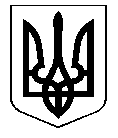 УКРАЇНАКОСТЯНТИНІВСЬКА МІСЬКА РАДАР І Ш Е Н Н Я25.06.2020 № 6/103-2041						м. КостянтинівкаКеруючись статтею 26, частинами 1-3 статті 59 Закону України від 21.05.1997 №280/97-ВР «Про місцеве самоврядування в Україні» (зі змінами), статтею 6 Цивільного кодексу України від 16.01.2003№435-IV (зі змінами), рішенням міської ради від 01.12.2005 № 4/32-676 «Про оренду землі під вбудованими приміщеннями», розглянувши звернення фізичних та юридичних осіб, міська радаВИРІШИЛА:1. Укласти договори оренди землі на частину земельної ділянки під вбудованими приміщеннями строком на 10 років:1.1. Договір оренди з товариством з обмеженою відповідальністю «ЛОГРОТЕК» код ЄДРПОУ№ХХХХХ, площею 0,0160 га для обслуговування вбудованого приміщення магазину, що розташоване по вул. Інтернаціональній,464.Ставку орендної плати встановити у розмірі 10% від нормативної грошової оцінки.1.2. Договір оренди з фізичною особою Болотовою Оксаною Володимирівною, індентиф. № ХХХХХ, площею 0,0206 га для обслуговування нежилого вбудованого приміщення з прибудовою, що розташоване по вул. Ціолковського, 23.Ставку орендної плати встановити у розмірі 10% від нормативної грошової оцінки.1.3. Договір оренди з фізичною особою Галстяном Арою Гагіковичем, індентиф.            № ХХХХХ, площею 0,0109 га для обслуговування приміщення інтернет-клубу, що розташоване по вул. Ціолковського, 22/31.Ставку орендної плати встановити у розмірі 10% від нормативної грошової оцінки.2. Поновити договір оренди землі на частину земельної ділянки під вбудованим приміщенням строком на 10 років:2.1. Договір оренди від 15.07.2015 № 731 з фізичною особою Степаненко Оленою Христофорівною, ідентиф. №ХХХХХ, площею 0,0035 га для обслуговування вбудованого приміщення продовольчого магазину з прибудовою, що розташоване по вул. Ціолковського, 18/2.Ставку орендної плати встановити у розмірі 10% від нормативної грошової оцінки.2.2. Договір оренди від 15.07.2015 № 728 з фізичною особою Воробйовим Андрієм Вікторовичем, ідентиф. №ХХХХХ, площею 0,0024 га для обслуговування приміщення продовольчого магазину «Маргарита», що розташоване по вул. Ціолковського, 16.Ставку орендної плати встановити у розмірі 10% від нормативної грошової оцінки.2.3. Договір оренди від 15.07.2015 № 729 з фізичною особою Воробйовим Андрієм Вікторовичем, ідентиф. №ХХХХХ, площею 0,0060 га для обслуговування вбудованого приміщення продовольчого магазину, що розташоване по вул. Європейській, 40.Ставку орендної плати встановити у розмірі 10% від нормативної грошової оцінки.2.4. Договір оренди від 20.07.2015 №736 з фізичною особою Подрез Тетяною Анатоліївною, ідентиф. №ХХХХХ, площею 0,0136 га для обслуговування вбудованого приміщення магазину, що розташоване по проспекту Ломоносова, 107/67.Ставку орендної плати встановити у розмірі 10% від нормативної грошової оцінки.2.5. Договір оренди від 15.07.2015 № 733 з фізичною особою Лінською  Тетяною Юріївною, ідентиф. №ХХХХХ, площею 0,0064 га для обслуговування приміщення магазину, що розташоване по пр. Ломоносова, 107/65.Ставку орендної плати встановити у розмірі 10% від нормативної грошової оцінки.2.6. Договір оренди від 04.08.2015 № 748 з фізичною особою Нестеровою Тетяною Василівною, ідентиф. №ХХХХХ, площею 0,0020 га для обслуговування вбудованого приміщення перукарні, що розташоване по вул. Ціолковського,12/1.Ставку орендної плати встановити у розмірі 10% від нормативної грошової оцінки.2.7. Договір оренди від 15.07.2015 № 734 з фізичною особою Мельниковою Оленою Вікторівною, ідентиф. №ХХХХХ, площею 0,0016 га для обслуговування вбудованого приміщення офісу, що розташоване по пл. Перемоги,17/46.Ставку орендної плати встановити у розмірі 10% від нормативної грошової оцінки.2.8. Договір оренди від 21.05.2009 № 294 з фізичною особою Мітько  Ольгою Олександрівною, ідентиф. №ХХХХХ, площею 0,0017 га для обслуговування вбудованого приміщення салону краси, що розташоване по вул. Європейська, 40/92.Ставку орендної плати встановити у розмірі 10% від нормативної грошової оцінки.3.  Розірвати договори оренди землі під вбудованими приміщеннями:3.1. Договір оренди від 26.08.2010 № 387 з фізичною особою Болотовою Оксаною Володимирівною, ідентиф. №ХХХХХ на підставі наданої заяви.3.2. Договір оренди від 29.12.2012 № 581 з фізичною особою Галстяном Артаком Гагіковичем, ідентиф. №ХХХХХ на підставі набуття іншою особою права власності на нерухоме майно, що розташоване по вул. Ціолковського, 22/31.4.Зобов’язати фізичних та юридичних осіб, перерахованих у пунктах 1, 2 та 3  в двомісячний строк укласти  договори оренди та додаткові угоди до договорів оренди.	5.У випадку несвоєчасного виконання землекористувачами пункту 4 рішення відносно них вважається недійсним.	6.Організаційне виконання цього рішення покласти на начальника відділу регулювання земельних відносин Горбунова С.М.Контроль за виконанням рішення покласти на заступника міського голови Штагера Д.О. і постійні комісії міської ради з питань містобудування, житлово-комунального господарства, зв'язку та земельних ресурсів (Науменко) та з питань економічної політики, бюджету та фінансів, цін, питань приватизації (Резниченко).Міський голова		С.Д. ДавидовПро розірвання договорів оренди та надання в оренду земельних ділянок для обслуговування вбудованих приміщень 